День снятия блокады Ленинграда.Классный час.Блокада Ленинграда - это трагическая и героическая страница Великой Отечественной войны. 900 дней и ночей шла грозная битва за Ленинград. Ее вели солдаты, партизаны, жители города на Неве. Ни один город, ни одна крепость за всю историю существования человечества не выносила столь жестокого испытания. Но ленинградцы выстояли, они спасли свой великий город, они победили фашистов силой своего духа. 27 января 1944 г. в городе на Неве прогремел торжественный салют в ознаменование полного освобождения Ленинграда от гитлеровской блокады. Сейчас 27 января - это День воинской славы России. Сегодняшний классный час - это час памяти о защитниках Ленинграда.В блокадном кольце оказалось 2 млн. 887 тыс. человек. Среди них около 400 тыс. детей. Их ждали невиданные трудности и страдания. Самой страшной была блокадная зима 1941-1942 г. Не было запасов продовольствия и топлива, не было электричества, и почти весь город погрузился во тьму. Дома не отапливались. Воду приходилось брать из прорубей, канализация не работала. Нормы продовольствия постоянно снижались. В ноябре 1941 г. рабочие получали по 250 г хлеба в день, все остальные по - 125 г. Те знаменитые «125 блокадных грамм с огнем и кровью пополам». Из этого мизерного кусочка хлеба ленинградцы делали несколько сухариков, которые распределяли на весь день. «Этому подвигу нет равных» - так можно сказать о каждом дне каждого жителя города в те дни. Теряя родных и близких, ленинградцы сохраняли стойкость духа, самоотверженно переносили трудности. В январе 1944 г. началась решающая битва за Ленинград. На пути советских войск были густые проволочные заграждения, сплошные минные поля, высокие валы, несколько линий дотов и дзотов. Но ничто не смогло остановить наших бойцов, стремившихся освободить Ленинград от блокады.27 января 1944 г. в честь полного освобождения Ленинграда от блокады на берегах Невы прогремел торжественный артиллерийский салют из 324 орудий. 1 мая 1945 г. Ленинград получил звание города-героя. В 1960 г. на Пискаревском мемориальном кладбище был открыт памятник. На высоком гранитном постаменте - бронзовая шестиметровая фигура женщины с ветвью Славы, олицетворяющая Родину. На камне мемориальной стены-стелы высечены печально- торжественные слова: «Никто не забыт, ничто не забыто». 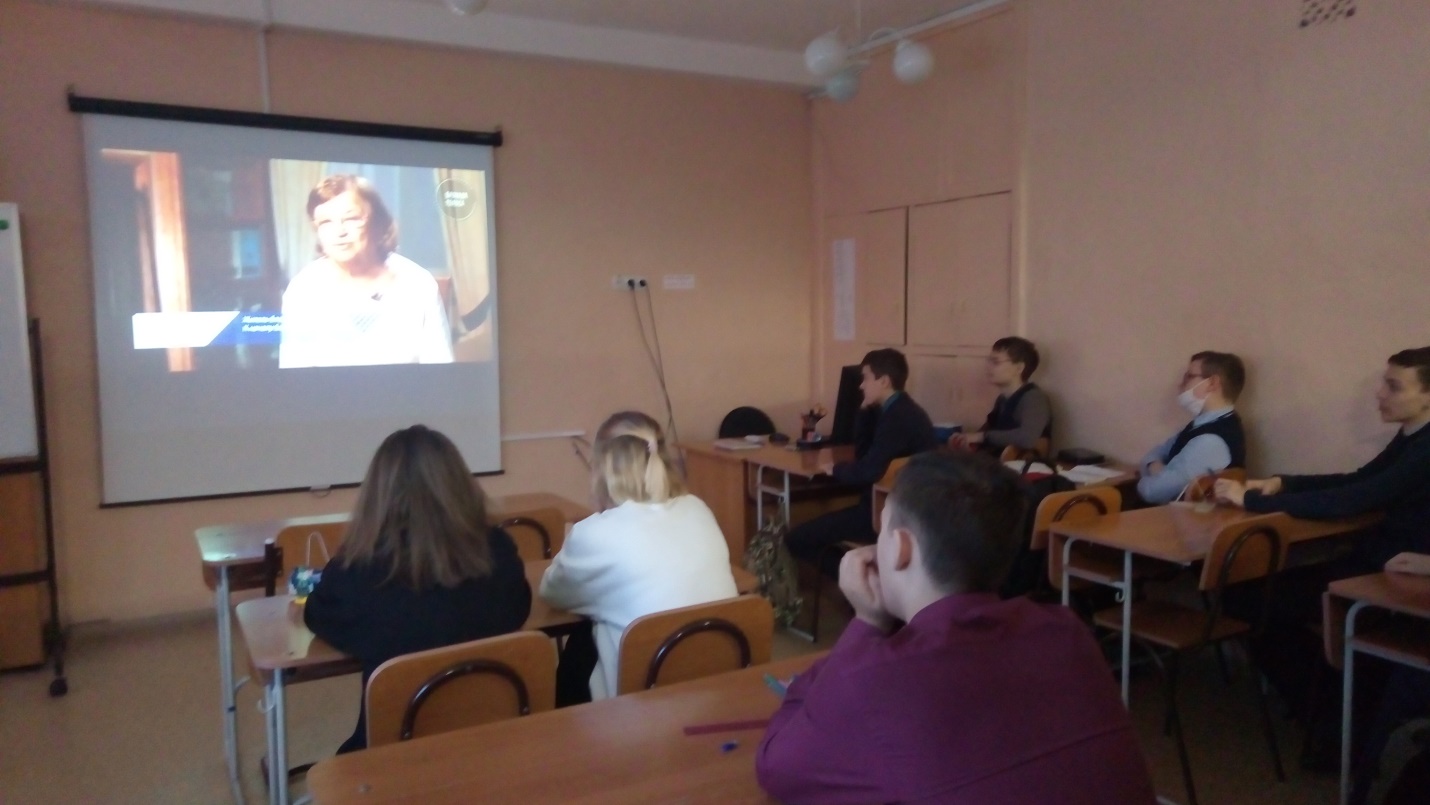 